FORMATO DE ACTIVIDADES FUNCIONESFUNCIONESFUNCIONESAREA:    MATEMÁTICASGRADO: 9PERÍODO: 3Objetivo(s): Identificar cuando una relación es una función y los diferentes elementos  la componen.Objetivo(s): Identificar cuando una relación es una función y los diferentes elementos  la componen.Objetivo(s): Identificar cuando una relación es una función y los diferentes elementos  la componen.Competencias del área: Reconocer una función y su función inversa.Competencias del área: Reconocer una función y su función inversa.Competencias del área: Reconocer una función y su función inversa.Estándares: Modelar situaciones de variación con funciones polinómicasEstándares: Modelar situaciones de variación con funciones polinómicasEstándares: Modelar situaciones de variación con funciones polinómicasContenidos temáticos: Las FuncionesContenidos temáticos: Las FuncionesContenidos temáticos: Las FuncionesDefinición: Una función es una relación que cumple las siguientes condiciones:Todos los elementos del dominio están relacionados.Los elementos del dominio están relacionados una única vez. Ejemplo:Observaciones: Una relación es función cuando todos los elementos del conjunto de partida están ocupados.Si existe un elemento del conjunto de partida con dos flechas estas tienen que estar con el mismo elemento del conjunto de llegada.Si existe un solo elemento que no este relacionado en el conjunto de partida entonces la relación no es función.Actividad:Indicar cuales de las siguientes figuras es una función y porque:            A                                                                              BC                                                                          DDominio: El dominio de una función es el conjunto de partida siempre cuando la relación sea una función.Ejemplo: En el ejemplo anterior tenemos que el dominio es A= {1,2,3,4,5}Ejemplo 2 Hallar el dominio de las funciones de la actividadCodominio: Está formado por todos los elementos del conjunto de llegada.Ejemplo 1: En la función del ejemplo 1 tenemos que el codominio está dado por:             B= {a,b,c,d,e}El rango: Está formado por los elementos del conjunto de llegada que están relacionados en el ejemplo anterior tenemos que R= {a,b,d,e}Ejemplo 2: Hallar el rango de las funciones anteriores.FUNCION LINEAL:Una función de la forma F(x) = mx + b se denomina función ineal y su grafica siempre va a hacer una línea recta.Ejemplo1 : Graficar la función F(x)= 2x +1Tabulacion: procedimiento por el cual encontramos los valores de una variable y conociendo los valores de la otra variable XSi X= 1 entonces reemplazamos en la ecuación  F(1) = 2* (1) + 1 ósea F(1) = 2 + 1 ósea  F(1) = 3 que es el resultado que se anotó en la primera casillaSi X= 0 entonces reemplazamos en la ecuación  F(0) = 2* (0) + 1 ósea F(1) = 0 + 1 ósea  F(1) = 1 que es el resultado que se anotó en la segunda casilla.Si X= - 1 entonces reemplazamos en la ecuación  F(- 1) = 2* (-1) + 1 ósea F(1) = - 2 + 1 ósea  F(1) = - 1 que es el resultado que se anotó en la tercera casilla.Ahora con la tabulación terminada podemos graficar el ejemplo.Actividad:Graficar las siguientes ecuaciones:F(x)= 3x – 4 F(x)= - 2x + 4 F(x)= - x +2 F(x)= x + 2 F(x)= -3x + 1 Definición: Una función es una relación que cumple las siguientes condiciones:Todos los elementos del dominio están relacionados.Los elementos del dominio están relacionados una única vez. Ejemplo:Observaciones: Una relación es función cuando todos los elementos del conjunto de partida están ocupados.Si existe un elemento del conjunto de partida con dos flechas estas tienen que estar con el mismo elemento del conjunto de llegada.Si existe un solo elemento que no este relacionado en el conjunto de partida entonces la relación no es función.Actividad:Indicar cuales de las siguientes figuras es una función y porque:            A                                                                              BC                                                                          DDominio: El dominio de una función es el conjunto de partida siempre cuando la relación sea una función.Ejemplo: En el ejemplo anterior tenemos que el dominio es A= {1,2,3,4,5}Ejemplo 2 Hallar el dominio de las funciones de la actividadCodominio: Está formado por todos los elementos del conjunto de llegada.Ejemplo 1: En la función del ejemplo 1 tenemos que el codominio está dado por:             B= {a,b,c,d,e}El rango: Está formado por los elementos del conjunto de llegada que están relacionados en el ejemplo anterior tenemos que R= {a,b,d,e}Ejemplo 2: Hallar el rango de las funciones anteriores.FUNCION LINEAL:Una función de la forma F(x) = mx + b se denomina función ineal y su grafica siempre va a hacer una línea recta.Ejemplo1 : Graficar la función F(x)= 2x +1Tabulacion: procedimiento por el cual encontramos los valores de una variable y conociendo los valores de la otra variable XSi X= 1 entonces reemplazamos en la ecuación  F(1) = 2* (1) + 1 ósea F(1) = 2 + 1 ósea  F(1) = 3 que es el resultado que se anotó en la primera casillaSi X= 0 entonces reemplazamos en la ecuación  F(0) = 2* (0) + 1 ósea F(1) = 0 + 1 ósea  F(1) = 1 que es el resultado que se anotó en la segunda casilla.Si X= - 1 entonces reemplazamos en la ecuación  F(- 1) = 2* (-1) + 1 ósea F(1) = - 2 + 1 ósea  F(1) = - 1 que es el resultado que se anotó en la tercera casilla.Ahora con la tabulación terminada podemos graficar el ejemplo.Actividad:Graficar las siguientes ecuaciones:F(x)= 3x – 4 F(x)= - 2x + 4 F(x)= - x +2 F(x)= x + 2 F(x)= -3x + 1 Definición: Una función es una relación que cumple las siguientes condiciones:Todos los elementos del dominio están relacionados.Los elementos del dominio están relacionados una única vez. Ejemplo:Observaciones: Una relación es función cuando todos los elementos del conjunto de partida están ocupados.Si existe un elemento del conjunto de partida con dos flechas estas tienen que estar con el mismo elemento del conjunto de llegada.Si existe un solo elemento que no este relacionado en el conjunto de partida entonces la relación no es función.Actividad:Indicar cuales de las siguientes figuras es una función y porque:            A                                                                              BC                                                                          DDominio: El dominio de una función es el conjunto de partida siempre cuando la relación sea una función.Ejemplo: En el ejemplo anterior tenemos que el dominio es A= {1,2,3,4,5}Ejemplo 2 Hallar el dominio de las funciones de la actividadCodominio: Está formado por todos los elementos del conjunto de llegada.Ejemplo 1: En la función del ejemplo 1 tenemos que el codominio está dado por:             B= {a,b,c,d,e}El rango: Está formado por los elementos del conjunto de llegada que están relacionados en el ejemplo anterior tenemos que R= {a,b,d,e}Ejemplo 2: Hallar el rango de las funciones anteriores.FUNCION LINEAL:Una función de la forma F(x) = mx + b se denomina función ineal y su grafica siempre va a hacer una línea recta.Ejemplo1 : Graficar la función F(x)= 2x +1Tabulacion: procedimiento por el cual encontramos los valores de una variable y conociendo los valores de la otra variable XSi X= 1 entonces reemplazamos en la ecuación  F(1) = 2* (1) + 1 ósea F(1) = 2 + 1 ósea  F(1) = 3 que es el resultado que se anotó en la primera casillaSi X= 0 entonces reemplazamos en la ecuación  F(0) = 2* (0) + 1 ósea F(1) = 0 + 1 ósea  F(1) = 1 que es el resultado que se anotó en la segunda casilla.Si X= - 1 entonces reemplazamos en la ecuación  F(- 1) = 2* (-1) + 1 ósea F(1) = - 2 + 1 ósea  F(1) = - 1 que es el resultado que se anotó en la tercera casilla.Ahora con la tabulación terminada podemos graficar el ejemplo.Actividad:Graficar las siguientes ecuaciones:F(x)= 3x – 4 F(x)= - 2x + 4 F(x)= - x +2 F(x)= x + 2 F(x)= -3x + 1 RECURSO: Fotocopias y guía metodológica RECURSO: Fotocopias y guía metodológica RECURSO: Fotocopias y guía metodológica TIEMPO ESTIMADO: 2 HORATIEMPO ESTIMADO: 2 HORATIEMPO ESTIMADO: 2 HORA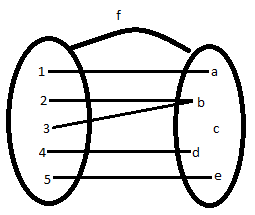 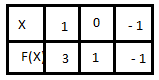 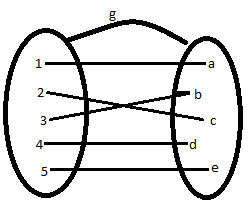 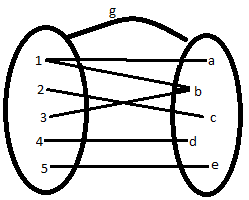 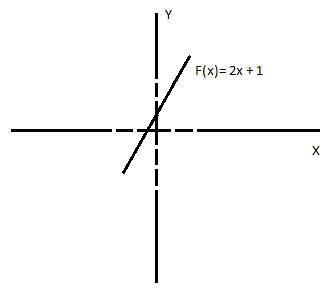 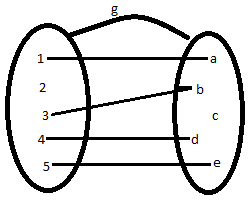 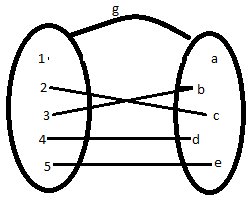 